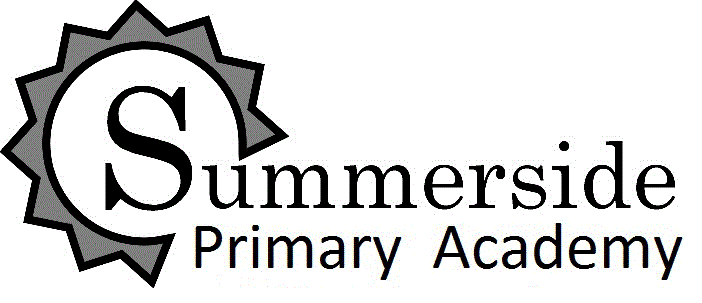 Deputy HeadteacherJob Description - February 2018MAIN AREAS OF RESPONSIBLITY						Support the Head and Leadership team in bringing about rapid improvement in outcomes by raising the quality of teachingSupport the vision, ethos and policies of the school and promote high levels of achievement throughout the schoolBe a role model of positivity and aspiration for our childrenActively support the Headteacher, Senior Leadership Team and staff in the promotion and achievement of the aims and objectives of the schoolTake a leading role in raising standards, holding staff to account and improving outcomesIn partnership with the Head and Leadership Team, monitor the quality of teaching and children’s progress and attainmentSupport the Headteacher and Senior Leadership Team to manage day to day organisation Report to Governors as appropriatePromote a positive image of Summerside as a wonderful place to teach and learn within the school and beyond the school.Lead on data collection, analysis, reporting and action planningSupport the development of behaviour for learning, including review and implementation of the school’s behaviour policyBe a member of the school leadership team and to play a significant role in partnership with the Headteacher in evaluating and developing whole-school policies and practiceAct as "critical friend" and provide effective professional challenge and support to the HeadteacherAssume responsibility for particular aspects of the school’s functioning, including timetabling PPA time and organising cover for absent colleaguesLink to a phase within the school and support the phase leader in leading on quality of teaching, behaviour, organisation and communicationDeputise for the Headteacher in the day-to-day management of the school as required, particularly in her absenceShare the responsibility with the Headteacher for the safety of the childrenSupport our inclusive and ethos where every child is valuedEnsure the website is up-to date and meets DfE requirements, including liaising with the company who maintain the siteC.	Achievement for pupilsSupport staff in meeting assessment deadlinesComplete analysis of assessment data, including groupsReport to leadership team, external bodies, Governors, staffPrepare for Pupil Progress Meetings, including supportive challengeSet targets in partnership with the Headteacher, including statutory and annual pupil-level  target setting for appraisalModel and promote high quality assessment for learningStay up to date with best practice provision for children in receipt of Pupil Premium funding. Collate and present data on the achievement of Pupil premium childrenD.	Behaviour and Safety of pupilsOversee collection of data on behaviour and safety. Complete analysis and action plan as a resultCollate incident reports and support staff in addressing recurring issuesLead on the use of Restorative Approaches to resolve conflictModel positive behaviour management and Restorative Approaches to managing conflictBe a first point of contact for families, children and staff for behaviour issuesManage the pastoral support team (currently 3 Learning Mentors)Be a champion for good attendance at Summerside and lead on implementing our attendance policyLead the school team of 3 Designated Safeguarding Officers alongside a Learning mentor, Assistant Head (SENCo) and Headteacher.Evaluate current practice in safeguarding to ensure that it is in line with current legislation and best practiceCommunicate school expectations to staff and familiesSupport staff when challenging situations ariseGive and receive peer support within the safeguarding team when challenging situations ariseLiaise with outside agencies and familiesE.	Teaching and LearningBe the SLT link to a phase in the school. Work alongside the Phase Leader to mentor, coach and support. Be responsible for standards within this phase.Be involved, with the Leadership Team, in planning, implementing and evaluating a challenging curriculum in order to raise standardsBe involved, with the Leadership Team, in planning, implementing and evaluating  a broad and balanced curriculumAlongside the Leadership Team, model and team teach alongside colleagues to develop highly effective practice, such as effective interactive teaching, modelling new concepts, classroom management, positive behaviour approaches.Induct, mentor and coach identified new, under-performing or new in role members of staff to maximise impact on effective teaching and learningMonitor all aspects of the curriculum alongside the Headteacher and Leadership TeamAssist in the recruitment, selection and development of all staffLead on induction of all staff, including safeguarding briefings for new staff and updating / sharing the staff handbookDemonstrate a commitment to your own continuing professional development and that of all staffSupport the Headteacher in appraisal of staffAs a member of the Leadership Team, share whole school responsibility for the pastoral care of pupils and staffEnsure staff are well informed of all aspects of school life in order to promote good communication and high moraleEncourage the practice of working as a team.Be actively involved in the ongoing School Development Plan and arrangements for its evaluation in terms of its effect on school improvement and raising standardsWork in partnership with the Headteacher and Leadership Team in developing appropriate management structures in the schoolUndertake regular assembliesAttend Governing Body meetings as an Associate Governor, and work in collaboration with the Governing Body on issues of school improvementPlay a full part in developing further and enhancing relationships between the school, parents, external agencies and the local communityBe aware of and respond appropriately to any health and safety, Child Protection and Safeguarding issues raised by staff, children or familiesEnsure that you remain up to date on developments and issues with regard to the management and curriculum of the primary school.Take on any additional responsibilities that might from time to time be determined by the Headteacher, as consistent and reasonable to your job duties.      DISCLOSURE AND BARRING SERVICEThis post is classed as having a high degree of contact with children or vulnerable adults and is exempt from the Rehabilitation of Offenders Act 1974.  An Enhanced DBS disclosure will be sought through the Criminal Records Bureau as part of the Academy’s and Barnet Council’s pre-employment checks.  ** The duties and responsibilities listed above describe the post as it is at present.  The post holder is expected to accept any reasonable alterations that may from time to time be necessary.Signed colleague      ………………………………………………	Date ……………………………..Signed Headteacher …………………………………..………..	Date …………………………….
DEPUTY HEADTEACHERPerson Specification You should use this Person Specification as a guide for aspects to be covered in your application after reading the Job DescriptionPay Scale/Grade:L13 – 17Reports to:Headteacher and GovernorsA.	Whole School Development (with Headteacher and Assistant Headteachers)B.	General Duties and ResponsibilitiesF.	Staff Management and DevelopmentG.	Leadership ResponsibilitiesH.	Administrative Responsibilities1.	Educational Qualifications EssentialDesirableQualified teacher status Evidence of on-going professional developmentEvidence of further study2.	ExperienceEssentialDesirableA minimum of 5 years’ experience and understanding of teaching and learning in at least two phases in the primary age range Currently hold a management allowance for a middle leadership role in a primary school Experience of developing a curriculum area and leading change effectively.Experience of promoting a positive image of a school within the school communityRecent experience in a senior leadership role in a primary schoolExperience of effective use of data and using target setting to raise standards Experience of leading training and other staff development activities, including appraisalExperience of working with governors, parents and the wider communityExperience of promoting a positive image of a school within the school community and beyond 3.	KnowledgeEssentialDesirableKnowledge of the curriculum and effective pedagogy for Foundation Stage, Key Stage 1 and 2 Sound understanding of assessment, recording and reporting Up-to-date knowledge and understanding of current educational issuesKnowledge of and potential to build positive and effective programmes for staff development in particular developing coaching and mentoring Skills in resource and budgetary management4.	SkillsEssentialDesirableA proven track record as an excellent teacher in more than one year groupAbility to positively influence others Ability to motivate, lead and manage people to work both individually and in teams Outstanding communication skills, with a range of audiences both orally and in writing The ability to think clearly and act appropriately in a crisisAbility to prioritise, work under pressure and meet deadlines The ability to establish effective working relationships with all members of the school communityAn understanding, analysis and interpretation of school performance data 5.	Personal QualitiesEssentialDesirableValue all children and have high aspirations for all, including children with SEND. We Relate well to pupils, staff and parents and care about their individual needs Willingness to listen to all colleagues Flexibility: able to adapt to changing circumstances and new ideas in a positive and creative manner Ability to deal with sensitive issues in a professional manner Loyalty and integrityEnergy and enthusiasm A growth mindsetAmbition and driveAbility to see the “big picture” and beyond operational priorities